We strongly advise you to read our “Guidance for Applicants” before completing this form.PERSONAL DETAILSELIGIBILITY TO WORK and PROOF OF QUALIFICATIONS/MEMBERSHIPSIf you are invited to interview you will be asked to bring certain proof with you. Please tick ( (double click box) to confirm that you can provide: photographic proof of your identity	 proof of your eligibility to work in the UK proof of qualificationsCRIMINAL RECORDS (DISCLOSURE SCOTLAND) CHECKThe job description will state whether the duties of this post mean that a criminal records check will be necessary.STATUS (please tick  only one of these statements):	I am currently employed by or volunteering for the National Trust for Scotland (or have done so in the last 6 months) and therefore recognise that I am an “internal” applicant	I am not currently employed by or volunteering for the National Trust for Scotland (nor have done so in the last 6 months) and therefore recognise that I am an “external” applicantREFERENCESShould you be successful in your application, you will be expected to provide the name and contact details of two referees - one of these must be your current (or most recent) employer.WHERE YOU WORK NOW (OR MOST RECENTLY)Tell us about the job you are in currently – your job title, who you work for, and what you do. If you aren’t currently working please tell us about your most recent job. (250 words maximum). YOUR REASONS FOR APPLYING (100 words maximum):YOUR QUALIFICATIONSwhat qualifications do you have that are relevant to the role?YOUR SKILLS and EXPERIENCEWhat skills and experience do you feel make you suitable for this role?  (500 words maximum)YOUR EMPLOYMENT HISTORYPlease list, with the most recent first, your previous work history (Please also include periods where you have not been employed.DRIVING LICENSEThe Job Description will state whether being able to drive is a requirement for this post.IT SKILLSPlease tick all applicable boxes:Other (Please List):APPLICANT DECLARATION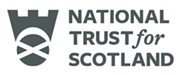 APPLICATION FORMJob Title of post applied for:In which property or department?How did you first hear about/find this vacancy? E.g. NTS Website, Indeed, LinkedIn, ASVA etcHow did you first hear about/find this vacancy? E.g. NTS Website, Indeed, LinkedIn, ASVA etcFull Name:Telephone:Email:Do you consent to the National Trust for Scotland pursuing a criminal records (Disclosure Scotland) check where this is appropriate to the post? (Please tick ) Yes NoIf the post for which you are applying requires a criminal records (Disclosure Scotland) check, you have the opportunity to “self-disclose” to the Trust any criminal matter that may appear on your record that is relevant to this post. Have you enclosed (in a separate, sealed envelope) such a “self-disclosure”? Yes NoDate fromDate toJob Title or educationEmployer Name & Address or educational establishment Reason for Leaving Do you hold a valid driving license for driving within the UK? Yes NoEmail/OutlookMS WordEPOS tillsInternetSpreadsheetsMS PowerpointThe National Trust for Scotland respects your privacy and will not disclose your personal data to any third party without your consent unless legally required.  The National Trust for Scotland will process any personal data that may be collected from you for the purpose of processing your application and maintaining records. For further information, our full Privacy Policy can be found on our website www.nts.org.uk. Our legal grounds for processing your personal information are our legitimate interests and we will retain data regarding your application for; unsuccessful candidate documents, 6 months from the end of the interview process; Successful candidate documents, will be retained in the personnel file.By signing below:I consent to the National Trust for Scotland processing any personal data (including sensitive personal data) that may be collected from me for the purpose of my recruitment. I consent to the National Trust for Scotland: pursuing references at the agreed timing, medical report, criminal records check (where this is relevant to the post(s) applied for), seeking proof of my eligibility to work within the UK, seeking proof of the educational/training qualifications, seeking proof of membership of professional bodies/societies/organisations that I cite in this application before confirming any offer of employment, and that any offer of employment may be withdrawn if these are not found to be satisfactory to the Trust. I declare that the information on all parts of this Application Form is correct to the best of my knowledge, and understand that the National Trust for Scotland may withdraw any offer of employment, or any subsequent employment if this information is found to be incorrect or deliberately misleading in any way.Signed:_______________________________ Print Name:______________________________ Date: _______________